



 	นายพิทยา ไพบูลย์ศิริ นายแพทย์สาธารณสุขจังหวัดพระนครศรีอยุธยา กล่าวว่า 
ด้วยจังหวัดพระนครศรีอยุธยา ได้จัดโครงการส่งเสริมกิจกรรมการท่องเที่ยวจังหวัดพระนครศรีอยุธยา เพื่อเป็นการเฉลิมฉลองและสืบสานวัฒนธรรมประเพณีไทย รวมถึงส่งเสริมการท่องเที่ยวของจังหวัดพระนครศรีอยุธยา ในปี ๒๕๖๐ จึงกำหนดจัดงานยอยศยิ่งฟ้าอยุธยามรดกโลกขึ้น ระหว่างวันที่ ๑๕– ๒๔ ธันวาคม ๒๕๖๐ ซึ่งการจัดงานยอยศยิ่งฟ้าอยุธยามรดกโลกมีหน่วยงานภาครัฐ และภาคเอกชน และผู้ประกอบการเข้าร่วม
จัดนิทรรศการ เป็นจำนวนมาก อาทิเช่น การบวงสรวงสมเด็จพระรามาธิบดีที่ ๑ 
(พระเจ้าอู่ทอง) บูชาพระบรมสารีริกธาตุ สักการะศาลหลักเมือง การจัดแสดงและจำหน่ายสินค้า OTOP กิจกรรมลานวัฒนธรรม กิจกรรมการจัดแสดงจำหน่ายสินค้าอุตสาหกรรม และกิจกรรมการแสดงและจำหน่ายสินค้าเกษตร เป็นต้น ในส่วนของสำนักงานสาธารณสุขจังหวัดพระนครศรีอยุธยา ได้ดำเนินการจัดกิจกรรมการประกวด THE BEST TO BE NUMBER ONE DANCERCISE ในงานยอยศยิ่งฟ้าอยุธยามรดกโลก วันที่ 19 ธันวาคม 2560 ชิงเงินรางวัลมูลค่า  15,000 บาท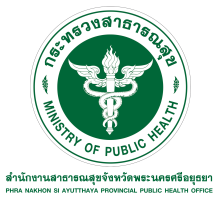  	นพ.พิทยา ไพบูลย์ศิริ กล่าวต่อว่า จึงขอเชิญชวนเยาวชน อายุระหว่าง 10 – 21 ปี 
เข้าร่วมประกวด THE BEST TO BE NUMBER ONE DANCERCISE ในวันที่ ๑๙ ธันวาคม ๒๕๖๐ ชิงเงินรางวัลมูลค่า  15,000 บาท ณ อุทยานประวัติศาสตร์ จังหวัดพระนครศรีอยุธยา   พร้อมทั้งติดต่อสอบถามรายละเอียดเพิ่มเติมและสามารถสมัครได้ที่ กลุ่มงานส่งเสริมสุขภาพ สำนักงานสาธารณสุขจังหวัดพระนครศรีอยุธยา โทร. ๐ – ๓๕๒๔ - ๑๕๒๐  ต่อ ๑๑๑, โทรสาร ๐ – ๓๕๓๒ - ๒๕๑๔, ผู้ประสานวิมล เลาหภิชาติชัย 
โทร.0 – 8157 – 3250 - 6 สามารถสมัครได้ตั้งแต่วันนี้ ถึงวันที่ 10 ธันวาคม 2560 ...